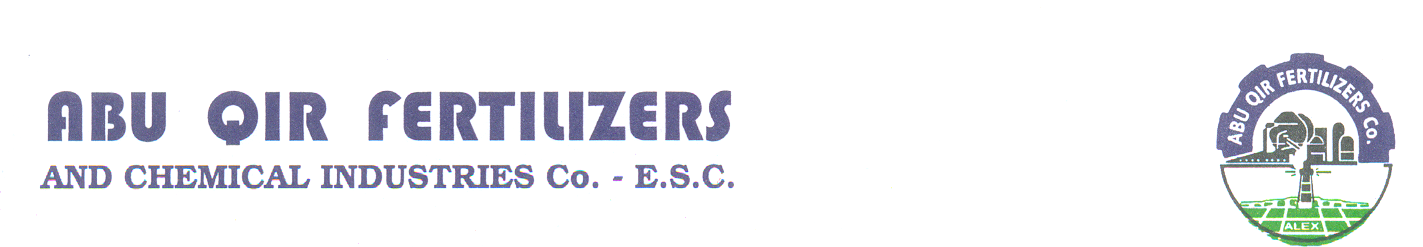 Application FormProject Area (Please the main areas only):Research Team – Annex 1CV Format – Annex 2 (Biographies no more than one page each) of the PI, the Co-PI and 1-3 other team members (who play the leading roles in the project activities)The Research ProposalThe research proposal should contain the following items:English Abstract (one page maximum)Arabic Abstract (one page maximum)Introduction/Background (two pages maximum)Objectives (one page maximum)Research Approach and Methodology (Five pages maximum)6. Budget Justification (two pages maximum)Please use the budget table annexed 7. Project Management (One pages maximum)Please use annex-2 Describe how the proposed research work will be divided into "Work packages", or tasks/activities. State clearly the role of each research team member in the different tasks/activities. Whenever possible, the tasks/activities should be listed in the order in which they will be executed.8. Expected Project Outcomes and Impact (Two pages maximum)9. Technical output and Impact:10. Financial feasibility, Socio-economic Impact and Sustainability:Describe how the society/market would benefit from the project’s outputs. Indicate if there is already potential interest in or investment opportunity for the project’s output. Provide a financial feasibility study for your project, reflecting why ABU QIR Fertilizer Co. would choose to invest in your project.11. Key References (one page maximum)1-Budget Table (Please copy and fill in a separate table for each year of the project)–Annex 12.Gantt chart* - Annex 2 Title of the project:PI:									Affiliation:Actual start date of the project:Title of the Project:  Name of Applicant:  Affiliation:Specialty:  Requested Budget:Duration:ApprovalsPI Name and Signature:Date:Host Institution:Institution President Name and Signature:Date of SubmissionStampNoNameAffiliation (University / Institute)Position (Prof., A. Prof., …..etcField of SpecializationRole in the ProjectContact Information
(Tel., Email)NID
الرقم القوميh-index (Scopus)Signature123456789101. Basic Information1. Basic Information1. Basic Information1. Basic Information1. Basic Information1. Basic InformationFull Name in Arabic:  Full Name in Arabic:  Full Name in Arabic:  Full name in English: (As you write it in your publications, underline family name):Full name in English: (As you write it in your publications, underline family name):Full name in English: (As you write it in your publications, underline family name):Date of Birth: dd/mm/yearDate of Birth: dd/mm/yearNational ID (14 digits) National ID (14 digits) Last University Degree Last University Degree Faculty, University, CountryFaculty, University, CountryFaculty, University, CountryGraduation Date  Title:Title:Field of Specialization:Field of Specialization:Field of Specialization:Field of Specialization:Affiliation:Affiliation:Current Position:Current Position:Contact Information:Mobile Phone:                                         Fax:                                     E-mail:Contact Information:Mobile Phone:                                         Fax:                                     E-mail:Contact Information:Mobile Phone:                                         Fax:                                     E-mail:Contact Information:Mobile Phone:                                         Fax:                                     E-mail:Contact Information:Mobile Phone:                                         Fax:                                     E-mail:Contact Information:Mobile Phone:                                         Fax:                                     E-mail: 2. Scientific Achievements 2. Scientific Achievements 2. Scientific Achievements 2. Scientific Achievements 2. Scientific Achievements 2. Scientific Achievementsh index (SCOPUS only)Citations (SCOPUS only)Citations (SCOPUS only)Citations (SCOPUS only)Total no. of Int. publications in SCOPUSTotal no. of Int. publications in SCOPUSList of Publications in Last Five YearsPrevious or running projects List of Publications in Last Five YearsPrevious or running projects List of Publications in Last Five YearsPrevious or running projects List of Publications in Last Five YearsPrevious or running projects List of Publications in Last Five YearsPrevious or running projects List of Publications in Last Five YearsPrevious or running projects Eligible CostsBreakdown (Year 1)Breakdown (Year 1)Breakdown (Year 1)Breakdown (Year 1)Breakdown (Year 1)Total (L.E.)(A)  Incentives: up to 20% of the total budget Team MemberNo. % of Time Spent on ProjectMonthly IncentiveNo. of MonthsTotal(L.E.)(A)  Incentives: up to 20% of the total budget PI(A)  Incentives: up to 20% of the total budget Co-PI(A)  Incentives: up to 20% of the total budget Researcher  A*(A)  Incentives: up to 20% of the total budget Researcher  B*(A)  Incentives: up to 20% of the total budget Researcher  C*(A)  Incentives: up to 20% of the total budget Technicians(A)  Incentives: up to 20% of the total budget Consultants(A)  Incentives: up to 20% of the total budget Total IncentivesTotal IncentivesTotal IncentivesTotal IncentivesTotal Incentives(B)  EquipmentA separate breakdown is requiredA separate breakdown is requiredA separate breakdown is requiredA separate breakdown is requiredA separate breakdown is required(C) Expendable Supplies & MaterialsTravelsDomestic (only for field work)Transportation (Bus/train tickets, public transportation, etc.)Transportation (Bus/train tickets, public transportation, etc.)Transportation (Bus/train tickets, public transportation, etc.)Transportation (Bus/train tickets, public transportation, etc.)TravelsDomestic (only for field work)Per Diem (governmental regulations apply to allowable per diem)Per Diem (governmental regulations apply to allowable per diem)Per Diem (governmental regulations apply to allowable per diem)Per Diem (governmental regulations apply to allowable per diem)TravelsTotal TravelTotal TravelTotal TravelTotal TravelTotal Travel(I) Total Project CostTask No.Title of Task/Sub-taskStart DateEnd DateDuration12 months12 months12 months12 months12 months12 months12 months12 months12 months12 months12 months12 monthsExpected measurable outcomes of successful implementation of the taskTask No.Title of Task/Sub-taskStart DateEnd DateDurationM1M2M3M4M5M6M7M8M9M10M11M12Expected measurable outcomes of successful implementation of the task11.11.222.12.22.333.13.24